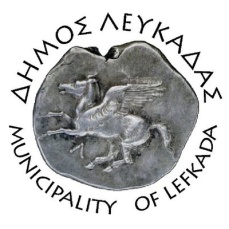 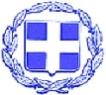 ΕΛΛΗΝΙΚΗ ΔΗΜΟΚΡΑΤΙΑ    ΔΗΜΟΣ ΛΕΥΚΑΔΑΣΛευκάδα, 12/8/2023ΔΕΛΤΙΟ ΤΥΠΟΥΈργα διευθέτησης ομβρίων Δήμου ΛευκάδαςΜε απόφαση της Οικονομικής Επιτροπής, στις 8/8/23, εγκρίθηκε η μελέτη του έργου με τίτλο: «Έργα διευθέτησης ομβρίων δήμου Λευκάδας έτους 2023», στο Μεγάλο Αυλάκι, στο Γένι (θέση «Κάμπος»), και στην Απόλπαινα, συνολικού προϋπολογισμού 49.999,00€ με ΦΠΑ.Συγκεκριμένα:Στο Μεγάλο Αυλάκι θα πραγματοποιηθούν εργασίες διαμόρφωσης του παραλιακού δρόμου, περίπου 210 μ σε μήκος, ώστε να ανυψωθεί και να δοθεί διέξοδος στα όμβρια ύδατα, τα οποία μέχρι τώρα δεν βρίσκουν διαφυγή προς τη θάλασσα με αποτέλεσμα να πλημμυρίζει ο δρόμος.Στη θέση «Κάμπος» στο Γένι, θα εκτελεστούν εργασίες διάνοιξης τάφρου για την τοποθέτηση και εγκιβωτισμό τσιμεντοσωλήνα διαμέτρου Φ60 σε μήκος 40 μ περίπου. Θα κατασκευαστούν τρία φρεάτια συλλογής όμβριων υδάτων που θα οδηγούνται σε παρακείμενο αυλάκι απορροής που οδηγεί προς τη θάλασσα.Στην Απόλπαινα θα πραγματοποιηθούν εργασίες σύνδεσης νέου φρεατίου υδροσυλλογής στον σωληνωτό οχετό που βρίσκεται επί της Επαρχιακής οδού. Η παρέμβαση έχει μήκος 15 μ περίπου, ενώ θα χρησιμοποιηθεί σωλήνας δομημένου τοιχώματος. Τέλος, θα πραγματοποιηθεί η αποκατάσταση της ασφαλτικής στρώσης.Σε δήλωσή του ο δήμαρχος Λευκάδας Χαράλαμπος Καλός ανάφερε: «Με τις παρεμβάσεις αυτές βελτιώνεται η απορροή των ομβρίων υδάτων και μειώνονται οι συνέπειες των συχνών πλημμυρικών φαινομένων που παρατηρούνται στο Μεγάλο Αυλάκι, στο Γένι και την Απόλπαινα».							ΑΠΟ ΤΟ ΔΗΜΟ ΛΕΥΚΑΔΑΣ